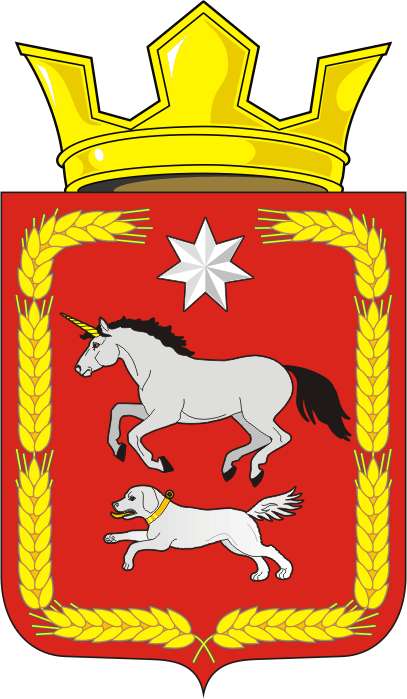 АДМИНИСТРАЦИЯ КАИРОВСКОГО СЕЛЬСОВЕТАСАРАКТАШСКОГО РАЙОНА ОРЕНБУРГСКОЙ ОБЛАСТИП О С Т А Н О В Л Е Н И Е_________________________________________________________________________________________________________12.01.2022                            с. Каировка                                        № 01-пОб утверждении проекта развития с. Каировка муниципального образования Каировский сельсовет Саракташского района Оренбургской области, основанного на местных инициативахВ соответствии с Федеральным законом от 06.10.2003 № 131-ФЗ «Об общих принципах организации местного самоуправления в Российской Федерации», и принятым решением собрания граждан села Каировка, руководствуясь Уставом муниципального образования Каировский сельсовет Саракташского района Оренбургской области:1. Осуществить реализацию проекта развития с.Каировка «Приобретение детской площадки», основанного на местных инициативах, в  2022 году.2. Определить органом местного самоуправления, ответственным за реализацию проекта, указанного в пункте 1 настоящего постановления, администрацию Каировский сельсовет Саракташского района  Оренбургской области.Финансовое обеспечение расходов по реализации проекта, указанного в пункте 1 настоящего постановления, является расходным обязательством  администрации Каировский сельсовет Саракташского района Оренбургской области и осуществляется за счет средств бюджета поселения.3. Постановление вступает в силу после его обнародования и подлежит размещению на официальном сайте муниципального образования Каировский сельсовет в сети «Интернет» и распространяется на правоотношения, возникшие с 01 января 2022 года.4. Контроль за исполнением постановления оставляю за собойГлава сельсовета:                                                     А.Н.ЛогвиненкоРазослано: администрации района, прокурору района, в дело, официальный сайт.